SummaryKey TakeawaysOpen innovation is often facilitated by strong intellectual property rights (IPRs), but firms may benefit from voluntarily waiving some of their intellectual property rights (IPRs) in an open innovation processResearch question: Why and how firms move from closed even IP-based open innovation, to open innovation embedding selective revealing, and maintain or extend this practice?
 Study of the emergence of openness in the sense of selective revealing in subsectors of the computer components industryAnalyzation of three aspects of selective revealing: (1) the way in which it is practiced, (2) its level, and (3) the change of this level overtimeResults indicate that component makers went through a learning process, which led some to realize how selectively waiving IPRs may be beneficial for their businessCustomer demand pull = initial trigger & positive feedback loop sets in subsequently, leading to a further increase in the use of selective revealingPaper OverviewAbstract & IntroductionOpen innovation is often facilitated by strong intellectual property rights (IPRs), but it may also function when firms deliberately waive some of their IPRsThis paper conducts an empirical study in a segment of the computer component industry which traditionally has taken a rather proprietary stanceWith the advent of the open source operating system Linux, firms increasingly waived their IPRs on software drivers2 means of maintaining exclusivity to innovation-related knowledge:Secrecy When practicing outbound or the “coupled” type of open innovation, the latter characterized by combining inflows and out-flows of knowledge, the innovator by definition gives up secrecy on the outbound knowledgeLegal exclusion rightsOften beneficial or even necessary for successful open innovationFirms may benefit from voluntarily waiving some of their intellectual property rights (IPRs) in an open innovation processWhile we have tremendously increased our understanding of open innovation and selective revealing, we still do not fully comprehend how closed firms move to open innovation in general, and to selective revealing in particularResearch question: How and why do firms try out selective revealing in open innovation, and what determines if they subsequently maintain or even extend this engagement?Drivers are normally closedIncreasingly articulated customer need for openness and ECMs’ experiences with openness over time initiated a positive feedback loop increasing average levels of selective revealingThis process facilitated the emergence of openness not only as a phenomenon, but as a new dimension of competition3 mechanisms: Demand pull, feedback loop, new competitive dimensionBackgroundSharing knowledge across firm boundaries does not imply that the originator of this knowledge relinquishes ownership, but it has also been argued that strong IPRs are often beneficial and potentially even necessary for open innovation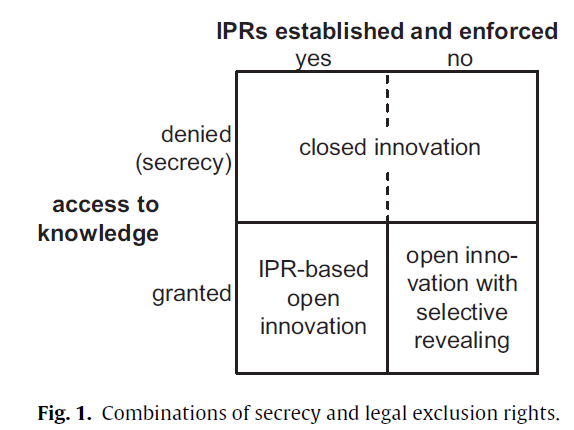 Innovators may benefit by sharing knowledge (and thus giving up secrecy) and waiving, or not establishing in the first place, legal exclusion rights to it = “free revealing”“Selective revealing” implies that the focal actor does not reveal out of principle but rather as a result of weighing the commercial pros and consInnovator’s choices:
Benefits of selective revealingMarketing Benefits: Positive effects on reputation, word-of-mouth-advertising, and increased opportunities to sell the product due to price reductions and increased customizability that are the results of selective revealingTechnical Benefits: Reduced production cost, increased reliability, the use of standard components, and access to new markets. Selective revealing might mitigate transaction cost (since no costly bilateral contracting happens) and decreases hold-up (since revealing is a credible and usually irreversible commitment).Risks of selective revealingImitation and loss of competitive advantage, reduced compatibility, reliability, safety and security, and increase in maintenance cost Data & MethodsWith the advent of the Linux operating system and the development of variants particularly relevant to these industries (loosely called “Embedded Linux”) selective revealing has become increasingly important to ECMsAnalyzation of three aspects of selective revealing: (1) the way in which it is practiced, (2) its level, and (3) the change of this level overtimeSequentially-ordered, mixed-methods research designQualitative Study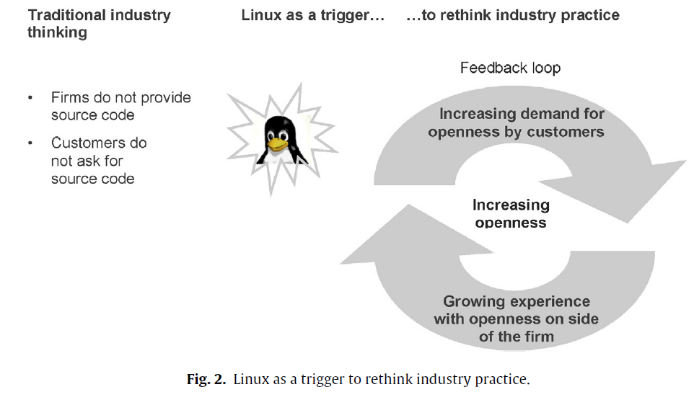 Quantitative Study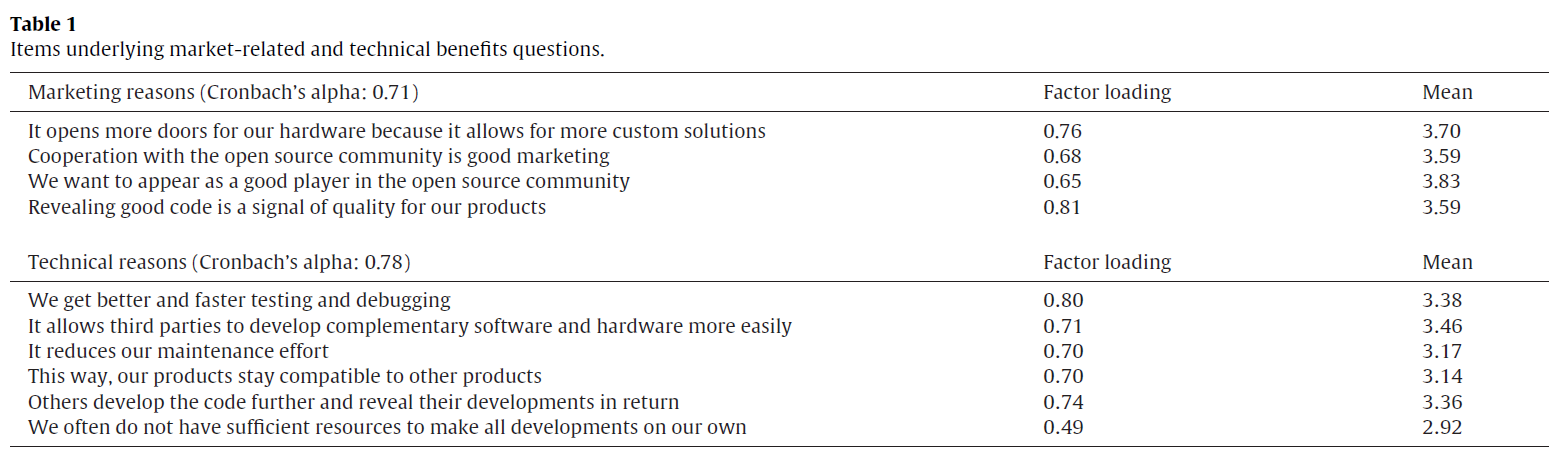 DiscussionAnalysis paints a fairly consistent picture of the emergence of selective revealing  Enters the industry via customer demand, proliferates through positive feedback loops, and eventually becomes a new dimension of competition3 contributions to the ongoing discussion on OI and selective revealingConsiderable external pressure may be required so that companies initiate such radical re-evaluations of how they create and capture valueExternal pressure in favor of selective revealing shifted the cost-benefit analysis preceding the decision to selectively reveal, literally over-writing concerns about risk and the power of inertia. Underlying this pressure are the coupled dynamics of technological opportunity and market pullDistinction between selective revealing by putting code on a website versus joining or launching a public OSS project that first emerged in our qualitative analysis allows us to gain further theoretical tractionContributing code to a public OSS project or launching such a project facilitates open innovation in the sense of informal collaboration between the seller and the buyers, often resulting in considerable development support for the sellerThe intensified interactions between customers and suppliers give rise to more meaningful relationships that resembled strategic alliances or other forms of “true partnerships.”Different types of open innovation may not only feature operational, but also qualitative differencesFindings raise the question under which circumstances open collaborative innovation, given it can be implemented, would be superior to a simple outbound process, and call upon future research to inquire this matterEffects of selective revealing on competitive dynamicsBeyond price, quality and marketing, opennesse merged as a new dimension of competition in this marketGiven increasing customer demand for openness, selective revealing has a positive effect on these firms’ competitive position vis-à-vis competitors that did not disclose their codePaper TitleThe emergence of openness: How and why firms adopt selective revealing in open innovationPaper AuthorJoachim Henkel, Simone Schöberl, Oliver AlexyTagsOpen innovation, Open source software, Selective revealing, Embedded Linux, Multimethod studyaSummary ConductorHannah Schulz